Перечень муниципального имущества, предназначенного для передачи в пользование субъектам малого и среднего предпринимательства и самозанятым гражданам(для размещения на сайте Горняцкого сельского поселения)№Наименование имуществаАдресПлощадьКадастровый номерХарактеристика*Фото**1.Земельный участокРостовская область, Белокалитвинский район, п. Горняцкий, ул. Шахтная, 117 а400 кв.м.61:04:0130513:8Пригодно к эксплуатации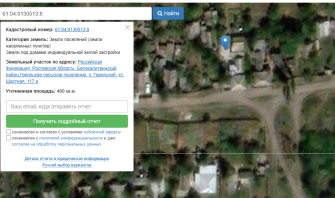 2.Земельный участокРостовская область, Белокалитвинский район, п. Горняцкий, ул. Новая, 8400 кв.м.61:04:0130512:224Пригодно к эксплуатации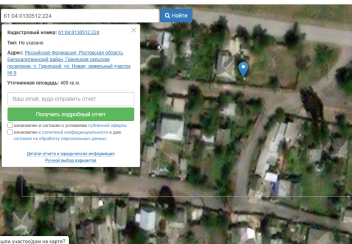 3.Земельный участокРостовская область, Белокалитвинский район, п. Горняцкий, ул. Диеамитная, 61297 кв.м.61:04:0020210:91Пригодно к эксплуатации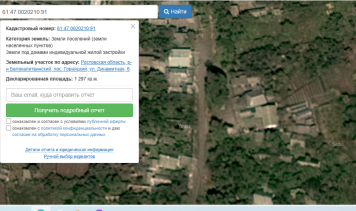 